22. 4. 2024 		Učivo 1.C	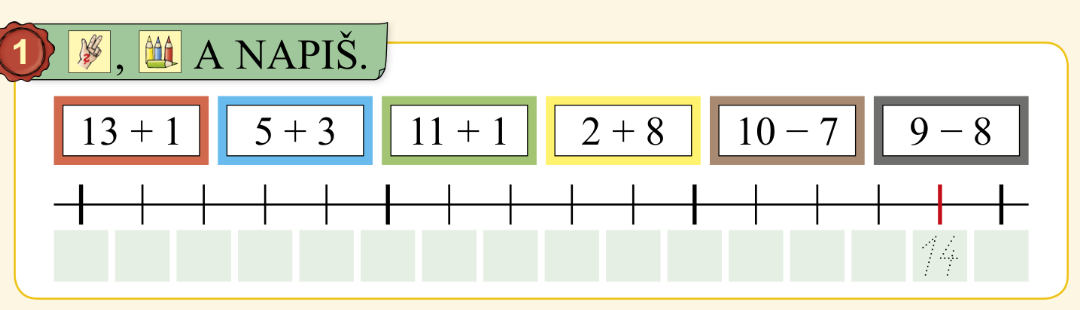 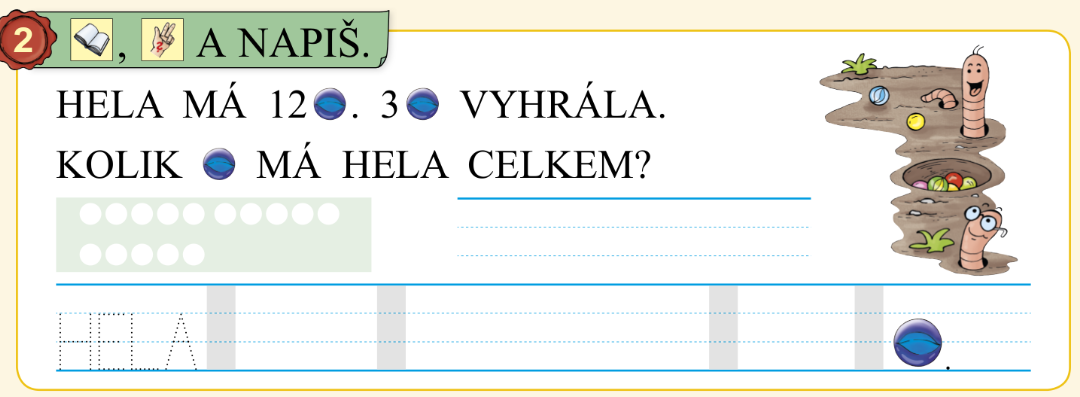 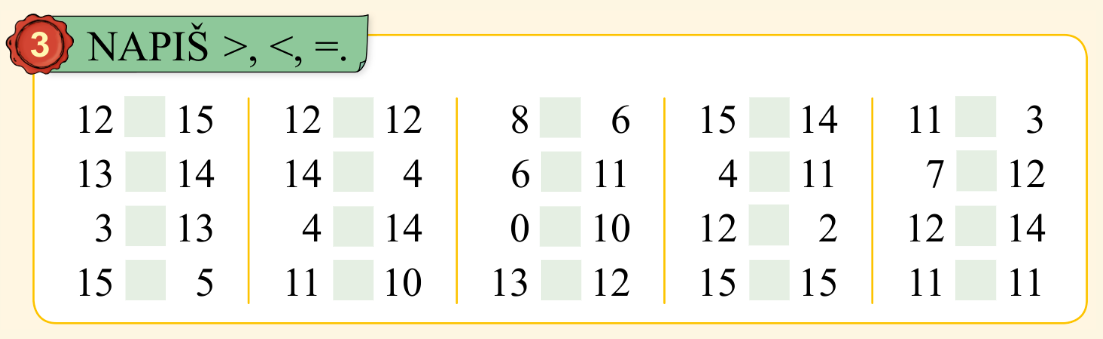 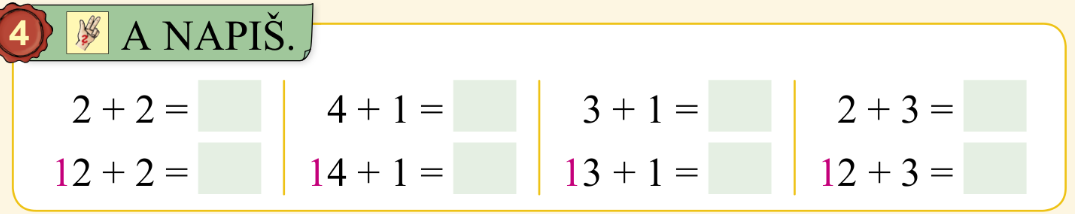 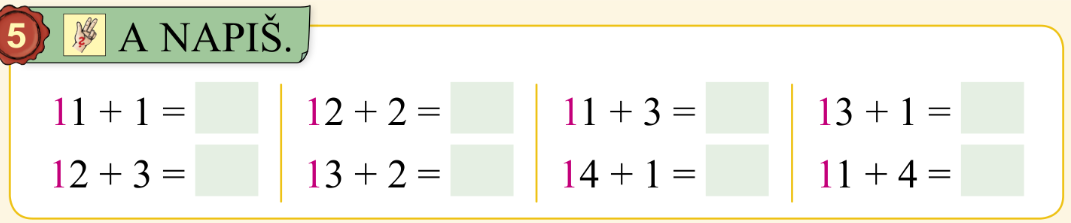 DenPředmětUčivo (pracovní sešit)DÚPOČJPovídání o zážitcích z víkendu - ranní kruh nebo v lavicíchPísanka 40-41 – písmeno  „ř“MPS 93/3 a 4Hra Skok o lavici (příklady do 10, nad 10, +, -)Pracovní list cv. 1 a 2 (znázornění čísel na ose, slovní úloha)Pracovní list 
cv. 3-5ČJDechové cvičení – Jazykolamy
Pět a dvě a dvě je devět, pověděl pěnkavě medvěd.Slabikář 50/1-3 pozor na rozdíl mezi čtením (bje, pje, vje) a psaním – bě, pě, vě, četli jsme varianty velké a malé tiskací i psací písmenaPravidelné čteníSlab. 50/4